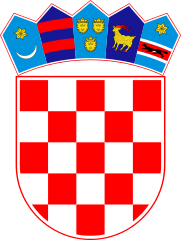 KLASA: 024-02/22-02/85URBROJ: 2178-2-03-22-1Bebrina, 8. prosinca 2022. godineNa temelju članka 72. stavka 1. Zakona o komunalnom gospodarstvu  („Narodne novine“, broj 68/18, 110/2018 i 32/20), a u vezi s člankom 19. Zakona o lokalnoj i područnoj (regionalnoj) samoupravi („Narodne novine“ broj 33/01, 60/01, 129/05, 109/07, 25/08, 36/09, 36/09, 150/11, 144/12, 19/13, 137/15, 123/17, 98/19 i 144/20) i članka 32. Statuta općine Bebrina („Službeni vjesnik Brodsko-posavske županije“, broj 2/2018., 18/2019 i 24/2019 i „Glasnika Općine Bebrina“ broj 01/2019, 02/2020 i 4/2021),  Općinsko vijeće općine Bebrina na svojoj 10. sjednici održanoj 8. prosinca 2022. godine, donosiPROGRAModržavanja komunalne infrastrukture za 2023. godinuČlanak 1.	Programom održavanja komunalne infrastrukture za 2023. godinu (u daljnjem tekstu: Program) određuje se održavanje komunalne infrastrukture na području općine Bebrina za komunalne djelatnosti:održavanje čistoće u dijelu koji se odnosi na čišćenje javnih površinaodržavanje javnih površinaodržavanje nerazvrstanih cestaodržavanje grobljaodržavanje javne rasvjete	Ovim Programom utvrđuje se:opis i opseg poslova održavanja komunalne infrastrukture s procjenom pojedinih troškova po djelatnostimaciljevi upravljanja komunalnom infrastrukturomiskaz financijskih sredstava potrebnih za ostvarivanje programa, s naznakom izvora financiranja.Članak 2.Ovaj Program izrađuje se i donosi u skladu s predvidivim i raspoloživim sredstvima i izvorima financiranja.Članak 3.	U 2023. godini održavanje komunalne infrastrukture  iz članka 1. ovog Programa u općini Bebrina obuhvaća:Članak 4.Ovaj Program stupa na snagu 1. siječnja 2023. godine i objavit će se u Glasniku Općine Bebrina.OPĆINSKO VIJEĆE  OPĆINE BEBRINA Dostaviti:Jedinstveni upravni odjel, sjedniceGlasnik Općine BebrinaMinistarstvo prostornog uređenja, graditeljstva i državne imovinePismohrana.1. Održavanje javnih zelenih površinaPlan2023.Održavanje javnih zelenih površina na području općine Bebrina koje čine prakovi, dječja igrališta i travnjaci(k.č.br. 764/2 k.o. Kaniža, k.č.br. 764/1 k.o. Kaniža, k.č.br. 761/3 k.o. Kaniža, k.č.br. 761/2 k.o. Kaniža, k.č.br. 761/1 k.o. Kaniža, k.č.br. 628   k.o. Kaniža, k.č.br. 766/4 k.o. Kaniža, k.č.br. 766/2 k.o. Kaniža, k.č.br. 435 k.o. Dubočac, k.č.br. 785/2 k.o. Šumeće, k.č.br. 1242 k.o. Bebrina, k.č.br. 766/1 k.o. Kaniža, k.č.br. 749 k.o. Zbjeg, k.č.br. 766/3 k.o. Kaniža, k.č.br. 35/15 k.o. Banovci, k.č.br. 76/2 k.o. Banovci, k.č.br. 35/1 k.o. Banovci)10.600,00UKUPNO:10.600,00Izvori financiranjaopći prihodi i primicikomunalna naknadakoncesijska naknadešumski doprinos2. Održavanje čistoće javnih površinaPlan2023.Održavanje zelenih površina, pješačkih staza, parkova, dječijih igrališta, te dijelovi javnih cesta koje prolaze kroz naselje, kad se ti  dijelovi ne održavaju kao javne ceste prema posebnom zakonu,  javna parkirališta k.o. Zbjeg kč.br. 749, k.o. Zbjeg kčbr. 901 i k.č.br. 1212/3 k.o. Bebrina6.600,00Materijal za održavanje javnih površina (uključujući motorni benzin i dizel)15.900,00UKUPNO:22.500,00Izvori financiranja:opći prihodi i primicikomunalna naknadakomunalni doprinoskoncesijska naknada3. Održavanje  i  nasipanje tucanikom ili frezanim asfaltom nerazvrstanih cesta  i uređenje javnih površinaPlan2023.čišćenje snijega i leda u zimskom periodu  na nerazvrstanim cestama u naseljima općine Bebrina (k.č.br. 1215 k.o. Bebrina, k.č.br. 1209 k.o. Bebrina, k.č.br. 1211, k.č.br. 1372/2 k.o. Kaniža, k.č.br. 1372 k.o. Kaniža, k.č.br. 918/2 k.o. Banovci, k.č.br. 1123/1 k.o. Stupnički Kuti, k.č.br. 1064 k.o.Šumeće, k.č.br. 887, 738 i 888/3 k.o. Zbjeg)nasipanje tucanikom ili frezanim asfaltom nerazvrstanih cesta  i uređenje javnih površina (k.č.br. 1215 k.o. Bebrina, k.č.br. 1099 k.o. Šumeće, k.č.br. 640/1 k.o. Kaniža)79.700,00UKUPNO:79.700,00Izvori financiranja:opći prihodi i primicikomunalna naknada  komunalni doprinos, Izvori financiranja za održavanje poljskih puteva prihod od prodaje i zakupa  poljoprivrednog zemljišta u vlasništvu4. Održavanje grobljaPlan2023.Održavanje mjesnih groblja u Bebrini (k.č.br. 602/2 k.o. Bebrina), Banovcima (k.č.br. 519 k.o. Banovci, 520 k.o. Banovci), Šumeću i Zbjegu (k.č.br. 862 k.o. Šumeće), , Kaniži (k.č.br. 912 k.o. Kaniža)i Dubočcu (k.č.br. 139 k.o. Dubočac)9.600,00UKUPNO:9.600,00Izvor financiranja:opći prihodi i primiciGrobna naknadakomunalni doprinos5. Javna rasvjetaPlan2023.troškovi zamjene dotrajalih svjetiljki i rasvjetnih tijela u naseljima Bebrina, Banovci, Stupnički Kuti, Zbjeg, Dubočac, Šumeće i Kaniža13.300,00troškovi potrošnje električne energije za osvjetljavanje ulica u naseljima Bebrina, Banovci, Stupnički Kuti, Zbjeg, Dubočac, Šumeće i Kaniža37.100,00UKUPNO:50.400,00Izvor financiranja:komunalna naknadakomunalni doprinos